            СOCTAB ГЛАВНОЙ СУДЕЙСКОЙ КОЛЛЕГИИСудейская КоллегияИнспекторский составРФСОО «ФЕДЕРАЦИЯ СПОРТИВНОГО ТУРИЗМА ИРКУТСКОЙ ОБЛАСТИ»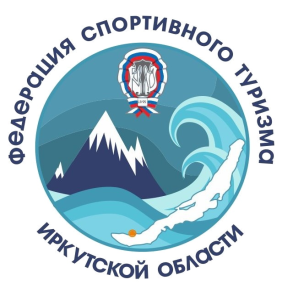 РФСОО «ФЕДЕРАЦИЯ СПОРТИВНОГО ТУРИЗМА ИРКУТСКОЙ ОБЛАСТИ» Чемпионат Иркутской области по спортивному туризму в дисциплине северная ходьба. Чемпионат Иркутской области по спортивному туризму в дисциплине северная ходьба.29.06.2024г. Байкальск«УТВЕРЖДАЮ»Президента РФССО 
«Федерация спортивноготуризма Иркутской области» _____________ Колесникова Н.Ю.ДолжностьФамилия Имя ОтчествоСудейская квалификацияТерритория1Главный судьяОрлов Олег ПетровичСС1Кг. Ангарск2Главный секретарьЯрунина Виктория ВасильевнаСС1КУсольский р-н3Заместитель главного судьи по судействуСавельев Александр СергеевичСС2Кг. Иркутск4Заместитель главного судьи по безопасностиБояркина Зоя МихайловнаСС3Кг. Иркутск5Заместитель главного судьи по информацииКисилевская Елена АнатольевнаСС3Кг. Иркутск6Заместитель главного судьиЖиводерова Людмила АлександровнаСС3Кг. Иркутск7Заместитель главного секретаряКазазаева Татьяна ПетровнаСС2Кг. ИркутскДОЛЖНОСТЬФИОСудейская квалификацияТерриторияСтарший судья-этапаКодачигова Альвина СтепановнаСС3Кг. ИркутскСудья-этапаБукина Елена ПавловнаСС3Кг. ИркутскСудья-этапаПавлова Наталья ЮрьевнаСС3Кг. ИркутскСудья-этапаБояркина Зоя МихайловнаСС3КСудья-этапаКисилевская Елена АнатольевнаСС3КСудья-этапаЖиводерова Людмила АлександровнаСС3КСудья-этапаКазазаева Татьяна ПетровнаСС2КНачальник дистанцииРыкова Нина Иннокентьевна СС3Кг. ИркутскДОЛЖНОСТЬФИОФИОСудейская квалификацияТерриторияСтарший судья-инспекторКолесникова Наталья ЮрьевнаКолесникова Наталья ЮрьевнаСС1Кг. ИркутскГлавный судья________________   /__________________ /                     Подпись, МП                                            ФИО________________   /__________________ /                     Подпись, МП                                            ФИО________________   /__________________ /                     Подпись, МП                                            ФИО